Муниципальное казённое общеобразовательное учреждение «Перегрузненская средняя школа» Октябрьского муниципального района Волгоградской области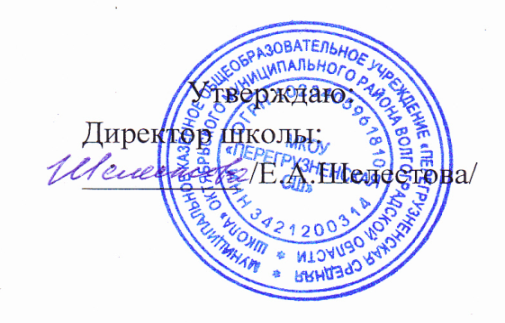 МЕНЮ ШКОЛЬНОЙ СТОЛОВОЙ /завтрак/                                                                           09.11.2023 г.№ п/пНаименование блюда /энергет.ценность/Объем порции (г) 5-11  классы 5-11  классы 5-11  классы1Каша жидкая молочная из гречневой крупы с маслом и сахаром -326 к/кал2502Фрукт свежий (яблоко)-  47 к/кал                    1003Сыр полутвердый порциями-  35,87к/кал104Какао с молоком   -   118,6 к/кал2005Хлеб пшеничный-      133  к/кал501-4 классы1-4 классы1-4 классы1Каша жидкая молочная из гречневой крупы с маслом и сахаром -244,50 к/кал2002Фрукт свежий (яблоко)-  47 к/кал                    1003Сыр полутвердый порциями-  35,87к/кал104Какао с молоком   -   118,6 к/кал2005Хлеб пшеничный-      133 к/кал50ОВЗ1Сок 0,2 – 72,96 ккал2002Пряник нежный – 152 ккал40